Согласовано: Главный судьяУтверждаю:Председатель МРО «РССС» 	/В.С. Гарник /	 	/С.А. Пономарёв/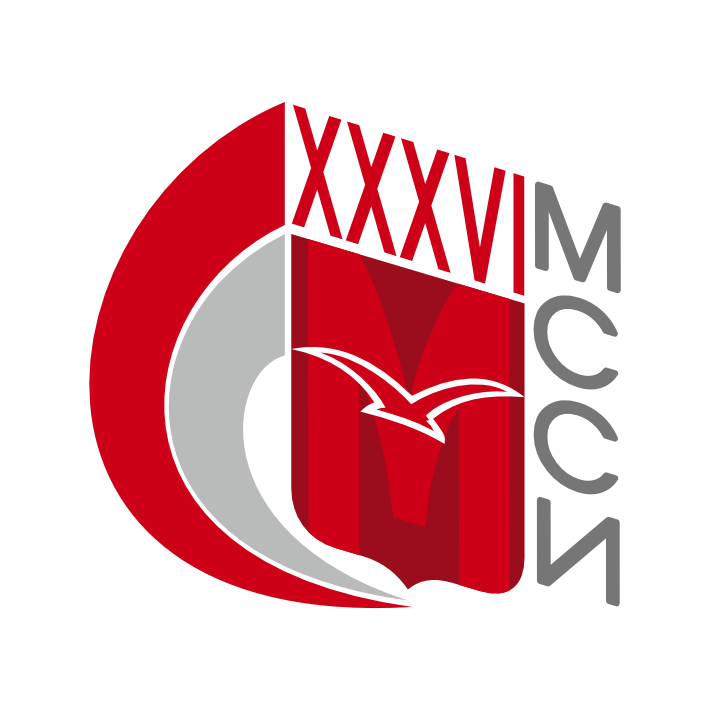 Проект положенияо соревнованиях по самбо (женщины) в программеXXXVI Московских Студенческих Спортивных Игр(номер-код вида спорта: 0790001511 – Я)г. Москва 20241. Общие положенияСоревнования по самбо, далее – «Соревнования», в программе XXXVI Московских Студенческих Спортивных Игр, далее – «Игры», проводятся среди команд образовательных организаций высшего образования, далее – «ВУЗы» или «высшие учебные заведения», укомплектованные из числа обучающихся, курсантов военных образовательных организаций, аспирантов,     клинических      ординаторов      и      докторантов      очной      формы      обучения (в т.ч. иностранных).Соревнования проводятся согласно Положению о проведении очередных Игр, настоящему Положению, действующим правилам по виду спорта «Самбо», утвержденные приказом Министерства спорта Российской Федерации.Настоящее Положение подготовлено в соответствии с Распоряжением Департамента физической культуры и спорта города Москвы (далее – Москомспорт) от 15.06.2012 г. № 191 (с учетом действующих изменений).Соревнования проводятся Московским региональным отделением Общероссийской общественной организации «Российский студенческий спортивный союз», (далее - МРО РССС), в соответствии с Единым календарным планом физкультурных, спортивных и массовых спортивно-зрелищных мероприятий города Москвы (далее – ЕКП).Соревнования проводятся с целью развития студенческого самбо в городе Москве.Задачами проведения соревнования являются:Укрепление здоровья и пропаганда здорового образа жизни среди студентов высших учебных заведений;Привлечение максимально возможного числа студентов к занятиям по самбо, формирование у них мотивации к систематическим занятиям спортом и здоровому образу жизни;Выявление сильнейших студентов-спортсменов;Повышения спортивного мастерства студентов-спортсменов;Просмотр резерва в студенческую сборную команду города Москвы;Проверка качества тренировочного процесса в ВУЗах;Подготовка   резерва,  кандидатов   в    студенческие    сборные    команды   России и обеспечение   успешного выступления московских студентов-спортсменов во всероссийских и международных студенческих соревнованиях.Настоящее Положение является основанием для командирования студентов, преподавателей и иных специалистов в области физической культуры и спорта на соревнования по самбо в программе Игр руководством ВУЗов.2. Права и обязанности организаторовОбщее	руководство	организацией	и	проведением	соревнований	по	самбо осуществляется Организационным комитетом, состоящим из представителей МРО РССС.Главный судья соревнований формирует и представляет на согласование в МРО РССС списочный состав судейской бригады.Непосредственное	проведение	соревнований	возлагается	на	главного	судью и судейскую бригаду.3. Обеспечение безопасности участников и зрителейСоревнования      проводятся      на       спортивных       сооружениях,       внесенных во всероссийский    реестр    объектов     спорта    в    соответствии    с    Федеральным     законом от 4 декабря 2007 г., № 329-ФЗ «О физической культуре и спорте Российской Федерации».Обеспечение безопасности участников и зрителей на соревнованиях осуществляется согласно требованиям Правил обеспечения безопасности при проведении официальных спортивных соревнований, утверждённых постановлением Правительства Российской Федерации от 18 апреля 2014 г. № 353.Участие в соревнованиях осуществляется, в том числе при наличии полиса страхования жизни и здоровья от несчастных случаев, который представляется в комиссию по допуску участников на каждого участника соревнований, а также в соответствии с иными требования указанными в настоящем Положение.Страхование участников производиться за счет направляющей стороны в соответствии с законодательством Российской Федерации.Оказание скорой медицинской помощи осуществляется в соответствии с приказом Министерства здравоохранения Российской Федерации от 23.10.2020 г. № 1144н.- "Об утверждении порядка организации оказания медицинской помощи лицам, занимающимся физической культурой и спортом (в том числе при подготовке и проведении физкультурных мероприятий и спортивных мероприятий), включая порядок медицинского осмотра лиц, желающих пройти спортивную подготовку, заниматься физической культурой и спортом в организациях и (или) выполнить нормативы испытаний (тестов) Всероссийского физкультурно- спортивного комплекса "Готов к труду и обороне" (ГТО)" и форм медицинских заключений о допуске к участию физкультурных и спортивных мероприятиях".Обязательным основанием для допуска спортсмена к соревнованиям, по медицинским заключениям, является заявка на участие в соревнованиях по самбо с отметкой «Допущен» напротив каждой фамилии спортсмена, заверенная подписью врача по спортивной медицине и его личной печатью. Заявка на участие в соревнованиях подписывается врачом по спортивной медицине с расшифровкой фамилии, имени, отчества (при наличии) и заверяется печатью медицинской организации, имеющей лицензию на осуществление медицинской деятельности, предусматривающей работы (услуги) по лечебной физкультуре и спортивной медицине. Допуск спортсмена к соревнованиям, по медицинским заключениям, может быть осуществлен на основании персональной справки, соответствующей вышеперечисленным требованиям.Антидопинговое    обеспечение     в     Российской     Федерации     осуществляется в соответствии с Общероссийскими антидопинговыми правилами, утвержденными приказом Минспорта России от 9 августа 2016 г. № 947.В соответствии с п.10.11.1. Правил, ни один спортсмен или иное лицо, в отношении которого была применена дисквалификация, не имеет право во время срока дисквалификации участвовать ни в каком качестве в соревнованиях.Требования настоящего Положения детализируются Регламентом соревнования и не могут ему противоречить.Общие сведения о соревнованииТребования к участникам и условия допускаДопуск студентов осуществляется в соответствии с утвержденным Положением о проведении очередных Игр.Состав команды ВУЗа и количество дисциплин, на которых могут выступать участники соревнований, определяются Регламентом соревнований.Не допускаются к участию в соревнованиях представители ВУЗов, у которых отсутствует:Действующий договор страхования жизни и здоровья;Надлежащим образом пройденная электронная регистрация через АОС «Наградион»;Заключенный договор между ВУЗом и МРО РССС;Оплата ВУЗом имеющегося за предыдущие Игры долга;Предоплата, совершенная вузом за участие в текущих Играх;Надлежащим образом оформленная медицинская справка или виза уполномоченного медицинского работника на Заявке;Надлежащим образом оформленная Заявка.Заявки на участиеСоревнования среди женщин проводятся в 7-ми весовых категориях: 55, 54, 59, 65, 72, 80, 80+ кг.Соревнования лично-командные, состав команды не более 15 человек.Квалификация спортсменов - не ниже 3 разряда.Соревнование проводится по действующим правилам Всероссийской Федерации Самбо (ВФС).Спортивная форма участников – согласно правилам ВФС.ВУЗы, в лице своих представителей, желающие принять участие в соревнованиях по самбо в программе Игр должны заявить о своем намерении, пройдя электронную регистрацию в сети интернет по адресу http://mrsss.nagradion.ru , не позднее, чем за 1 (одну) неделю до даты начала комиссии по допуску участников соревнований.Дата закрытия электронной регистрации указывается в Регламенте.При заполнении электронной заявки, в сети интернет, указываются полностью все предусмотренные формой сведения с прикреплением фотографий спортсменов (портретное фото анфас).После прохождения электронной регистрации распечатывается Заявка, которая заверяется заведующим кафедрой физического воспитания, либо иным уполномоченным представителем ВУЗа образовательной организации высшего образования и заверяется печатью образовательной организации высшего образования.Заявки ВУЗов содержащие не полные сведения Организатором не регистрируются, а команды ВУЗов, подавшие такие заявки, не допускаются комиссией по допуску к соревнованиям по виду спорта.Распечатанные электронные заявки, с комплектом документов, представляются в комиссию по допуску участников соревнований.В комиссию по допуску ответственное лицо ВУЗа обязано представить:2 экземпляра (подписанный оригинал и копия) распечатанной электронной заявки (заявочный лист);Оригинал или копию студенческого билета с отметкой о переводе на текущий учебный год, либо оригинал справки заверенной круглой печатью образовательной организации, подтверждающую зачисление студента в ВУЗ с указанием формы обучения и курса, на каждого спортсмена указанного в заявке;Медицинский допуск, в соответствии с абз. 2, п.3.3. настоящего Положения;Оригинал или заверенная страховой компанией копия полиса страхования жизни и здоровья при участии в спортивных соревнованиях по самбо;Квалификационная книжка (при наличии);А также иные сведения и документы,   указанные в   утвержденном   Положении о проведении очередных Игр.На соревнованиях участник обязан иметь при себе документ, подтверждающий личность (паспорт), оригинал или заверенная страховой компанией копия полиса страхования жизни и здоровья от несчастных случаев, а также оригинал студенческого билета или справку из деканата и предъявлять его по требованию главного судьи.Участники, не прошедшие комиссию по допуску, либо не предоставившие необходимые документы, не будут допущены до Соревнований.Условия подведения итоговКоманде вуза в зачет общекомандного первенства идет 7 лучших личных результатов участников команды, но не более 3-х в весовой категории.Очки начисляются по таблице очков, указанной в Положении о XXXVI Московских Студенческих Спортивных Играх.Участник, не одержавший ни одной победы, получает 1 очко.По итогам соревнований по самбо определяются места ВУЗов в Абсолютном зачёте, данные сведения указываются в Итоговой таблице Игр. В зачет общекомандного первенства идет место, занятое командой в итоге проведения соревнований. Командный результат определяется по сумме результатов массового тура и тура мастерства.Награждение победителей и призеровСпортсмены команды победителя и команд призеров соревнований награждаются медалями и дипломами соответствующих степеней.ВУЗ победитель награждается Кубком и дипломом, команды призеры – дипломами.Тренеры команд-победительниц награждаются дипломами.Условия финансирования9.1. Финансирование соревнования осуществляется МРО РССС.Положение является официальным вызовом на соревнования.№ п пМесто проведения соревнования (название, адрес спортивного сооружения)Характер подведения итогов спортивного соревнованияПланируемое количество участников (чел.)Состав спортивной сборнойкоманды ВУЗаСостав спортивной сборнойкоманды ВУЗаСостав спортивной сборнойкоманды ВУЗаСостав спортивной сборнойкоманды ВУЗаКвалификация спортсменов (спортивный разряд)Программа спортивного соревнованияПрограмма спортивного соревнованияПрограмма спортивного соревнованияПрограмма спортивного соревнования№ п пМесто проведения соревнования (название, адрес спортивного сооружения)Характер подведения итогов спортивного соревнованияПланируемое количество участников (чел.)всегоВ том числеВ том числеВ том числеКвалификация спортсменов (спортивный разряд)Сроки проведения в т.ч. дата приезда и отъездаГруппа соревноваий по полу и возрасту в соответствииучастников с ЕВСКНаименование спортивной дисциплины (в соответствии с ВРВС)Номер-код спортивной дисциплины(в соот.ветствии с ВРВС)№ п пМесто проведения соревнования (название, адрес спортивного сооружения)Характер подведения итогов спортивного соревнованияПланируемое количество участников (чел.)всегоспортсменовтренеровсудьиКвалификация спортсменов (спортивный разряд)Сроки проведения в т.ч. дата приезда и отъездаГруппа соревноваий по полу и возрасту в соответствииучастников с ЕВСКНаименование спортивной дисциплины (в соответствии с ВРВС)Номер-код спортивной дисциплины(в соот.ветствии с ВРВС)Количество комплектов медалей12345678910111213141Москва, Ярославское шоссе, д.26, корп.11, СОК НИУ МГСУКЗ/ ЛЗ50-70Согласно допускуСогласно допуску (жен.)Не регламентируетс яНе предусмотреноНе ниже III разряда1деньЖенщиныВесовая категория 50 кг0790131811С1 +1 бронза1Москва, Ярославское шоссе, д.26, корп.11, СОК НИУ МГСУКЗ/ ЛЗ50-70Согласно допускуСогласно допуску (жен.)Не регламентируетс яНе предусмотреноНе ниже III разряда1деньЖенщиныВесовая категория 54 кг0790161811С1 +1 бронза1Москва, Ярославское шоссе, д.26, корп.11, СОК НИУ МГСУКЗ/ ЛЗ50-70Согласно допускуСогласно допуску (жен.)Не регламентируетс яНе предусмотреноНе ниже III разряда1деньЖенщиныВесовая категория 59 кг0790201811С1 +1 бронза1Москва, Ярославское шоссе, д.26, корп.11, СОК НИУ МГСУКЗ/ ЛЗ50-70Согласно допускуСогласно допуску (жен.)Не регламентируетс яНе предусмотреноНе ниже III разряда1деньЖенщиныВесовая категория 65 кг0790241811С1 +1 бронза1Москва, Ярославское шоссе, д.26, корп.11, СОК НИУ МГСУКЗ/ ЛЗ50-70Согласно допускуСогласно допуску (жен.)Не регламентируетс яНе предусмотреноНе ниже III разряда1деньЖенщиныВесовая категория 72 кг0790321811С1 +1 бронза1Москва, Ярославское шоссе, д.26, корп.11, СОК НИУ МГСУКЗ/ ЛЗ50-70Согласно допускуСогласно допуску (жен.)Не регламентируетс яНе предусмотреноНе ниже III разряда1деньЖенщиныВесовая категория 80 кг0790371811Б1 +1 бронза1Москва, Ярославское шоссе, д.26, корп.11, СОК НИУ МГСУКЗ/ ЛЗ50-70Согласно допускуСогласно допуску (жен.)Не регламентируетс яНе предусмотреноНе ниже III разряда1деньЖенщиныВесовая категория 80+ кг0790381811Б1 +1 бронза